Опросный лист для родителей«Удовлетворенность работой педагогов детского сада в 2020-2021 году»Уважаемые родители, просим вас прочитать и выбрать ответы на следующие вопросы:Выписка из аналитической справкиПо результатам опроса родителей«Удовлетворенность работой педагогов детского сада в 2020 – 2021 учебном году»Цель опроса: оценить степень удовлетворенности работой воспитателя Прутовых Ольги ВалерьевныВ опросе приняло участие 27 человек, что составило 100 процентов родителей (законных представителей) подготовительной к школе группы МКДОУ детский сад №4 «Скворушка» с. Богучаны.Родителям было предложено ответить на вопросы о работе воспитателя:Анализ опроса показал, что все родители воспитанников подготовительной к школе группы считают воспитателя своим помощником в деле воспитания ребенка, степень удовлетворенности уходом, воспитанием и обучением также находится на высоком уровне. Большая часть родителей, с желанием посещает родительские собрания. Таким образом, степень удовлетворенности работой воспитателя Прутовых Ольги Валерьевны – высокая.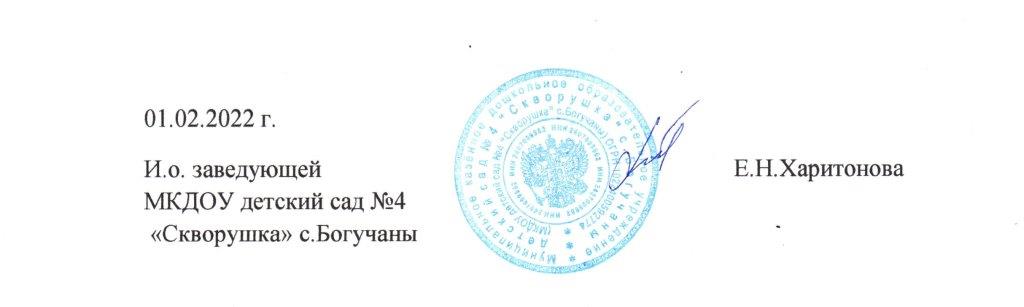 №Вопросы:ДаНетНе знаю1.Считаете ли вы воспитателя помощником в деле воспитания своего ребёнка?2.Вас удовлетворяет уход, воспитание и обучение, которое получает ваш ребенок в группе?3.С желанием ли вы посещаете родительские собрания?4.Оцените степень удовлетворенности работой воспитателей группы.отличнохорошоудовлетворительно5.Ваши пожелания воспитателям группыВаши пожелания воспитателям группыВаши пожелания воспитателям группыВаши пожелания воспитателям группы6.С удовольствием ли ваш ребенок посещает музыкальные занятия?7.Осуществляет ли музыкальный руководитель индивидуальный подход к вашему ребенку?8.Оцените степень удовлетворенности работой музыкального руководителя.отличнохорошоудовлетворительно9.Ваши пожелания музыкальному руководителюВаши пожелания музыкальному руководителюВаши пожелания музыкальному руководителюВаши пожелания музыкальному руководителю10.Считаете ли вы полезными для себя мероприятия, проводимые педагогом-психологом?11.Считаете ли вы полезными для ребенка занятия, проводимые педагогом-психологом?12.С желанием ли ваш ребенок посещает занятия педагога-психолога?13.Оцените степень удовлетворенности работой педагога-психологаотличнохорошоудовлетворительно14.Ваши пожелания педагогу-психологуВаши пожелания педагогу-психологуВаши пожелания педагогу-психологуВаши пожелания педагогу-психологу№ВопросыДаНетНе знаю1Считаете ли Вы воспитателя помощником в деле воспитания своего ребенка?100%0%0%2Вас удовлетворяет уход, воспитание и обучение, которое получает Ваш ребенок в группе?100%0%0%3С желанием ли Вы посещаете родительские собрания?90%10%0%4Оцените степень удовлетворенности работой воспитателей группыОтлично55%Хорошо45%Удовлетворительно0%5Ваши пожелания воспитателю группы.